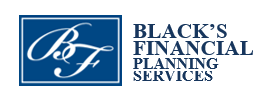 If there are multiple rental properties, please use a separate worksheet for each property.If you rent a portion of your own home, please provide the area used for the rental unit:Percentage of home used for rental	      OR		square footage of whole home:	 ___________________________________ %				square footage of rental area:   ____________Are you an Airbnb host?    Yes	        No		Are you an HST registrant?    Yes	 NoIndicate if the rental began or ended during the year:   Began        Ended          Date(mm/dd/yyyy): _________  Did you sell your property or refinance:                           Yes              No	         Date(mm/dd/yyyy): ________          PURCHASES (over $500 each otherwise include in “Other” under Rental Expense):May include items such as appliances, furniture, repairs, and additions/improvements to property.VEHICLE EXPENSES			You may be able to claim vehicle expenses if you own two or more rental properties and you collect rent, provide management or perform/supervise maintenance.During the year did you begin using a vehicle for rental income purposes?              Yes	         NoDid you purchase/lease a vehicle which is used for rental income purposes?    Purchase        LeaseDid you sell/trade a vehicle that was used for rental income purposes?                     Yes 	         No Provide applicable details below:Number of Kilometres driven for rental purposes:              ________________________Number of Kilometres driven in taxation year (in total):    ________________________Other Information____________________________________________________________________________________________________________________________________________________________________________________________________________________________________________________________________________________________________________________________________________________Tax yearNameCo-owner (if applicable)% of co-ownershipAddress of propertyNumber of unitsRENTAL INCOME (annual)$RENTAL EXPENSETOTAL COST (annual)Advertising$Insurance$Mortgage interest (not principle)$Office expenses$Legal or accounting fees$Tax preparation fees for previous tax year$Management & admin fees$Maintenance & repair$Salaries & benefits$Property taxes$Travel$Utilities:$$$Other:$$$DescriptionDate purchased (mm/dd/yyyy)Cost (HST included)Item #1$Item #2$Item #3$Item #4$VEHICLE: year, make & modelDate put into use (mm/dd/yyyy)Date purchased or leased (mm/dd/yyyy)Date sold or traded (mm/dd/yyyy)Amount paid or received$$Vehicle ExpenseTotal annual cost (HST included)Fuel$Interest paid$Insurance$License & registration$Repair & maintenance$Lease payments$Parking fees (business only)$